`UMAR 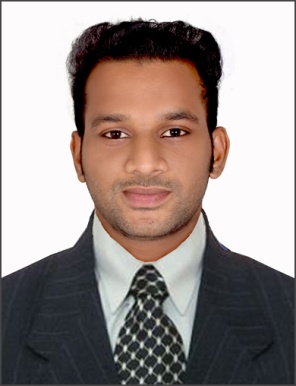 Email: UMAR.335513@2freemail.com    Personal ProfileDate of Birth   : 19/06/1991                          Age                : 25Gender	           : MaleNationality      : IndianMarital Status  : SingleLanguages       : English, Hindi                          Malayalam &                                     Tamil.Hobbies           : Badminton,                                               Cricket.Passport  Details 

 
Date of issue     : 20/05/2010
 Place of Issue    : KOZHIKODE
Date of Expiry  : 19/05/2020Area of Interest ACCOUNTS ADMINISTRATION SALES.

Interpersonal Skills:Good command over calculationLeadership Loyal towards work & dutiesPositive attitudeCoordinatorExcellent team playerOBJECTIVETo achieve a position in the professional field that will enable me to prove my ability, managerial and interpersonal skills together with my ability to quickly acquire and hone new skills so as to provide opportunity for further growth and advancement to the organization and self.OCCUPATIONAL PROFILEAccounts Trainee     10th  June 2014  To  31st  May 2015AYYAR & CHERIAN                             Chartered AccountantsKey Responsibilities HandledEnter posting of day to day cash, purchase, sales, payment, receipt collection & journal voucher.Day to day cash & bank transactions.Maintain cash transaction & petty cash book, preparing cash.Preparing outstanding list of Debtor &making Payment follow up.Reconciliation of Bank Statement at the end of month.Maintain salary register in MS-Excel.Maintain Balance sheet & profit & Loss.Verification of bills & reconciliation of total turnover..Aggressive follow up on Accounts Receivables and Ensure timely payment to Accounts Payables.Accountant             01st Aug 2015  To  05th   Nov 2016                 RATHEESH & ASSOCIATES                                         Tax ConsultantDuties and Responsibilities: Manage day to day finance and accounts operations. Accounts Receivable and Payable Management.Sales & Purchase total reconciliation of accounts calculating VAT.Preparing of Tax invoices, Vouchers & Agency Payment.Monitor Bank Balance, Prepare Bank Reconciliation.Preparing monthly profitability reports.Service Tax, Vat Return, E-TDS Return Filling, Income Tax E Return filling & other government taxes calculation.Overall responsibility of accounting systems and effective control of the financial accounting function.Preparing required Reports to Management.Aggressive follow up on Accounts Receivables and Ensure timely payment to Accounts Payables.TECHNICAL PROFILE Operating Systems	 : Windows XP/7/8/9Application Tools	 : MS–Office, Tally, ERP Software.ACADEMICSBachelor of Business Administration (BBA)            2011-2014                     Advance Diploma in Multimedia Technology          2009-2010       Higher Secondary Education    (+2)                          2007-2009      Secondary School Education  (SSLC)                       1997-2007    ACHIEVEMENTSActive member of Social Upliftment Organizational works among the students and youth under a charitable trust.Participation in voluntary service of 240 hours under National Service Scheme during the period of 2007-2009